Izvješće o obilježavanju Dan zahvalnosti za plodove zemlje u PŠ Komin 25.10.2022. 	U utorak, 25.10.2022. u Područnoj školi Komin obilježili smo Dan zahvalnosti za plodove zemlje na prekrasan i svečan način uz naše drage goste i župnika crkve Sveta tri kralja, Maksa Hercega.Vrijedni učenici 1.,2.,3. i 4.razreda naše male škole zajedno sa učiteljicama Martinom Potočki i Renatom Jurišković te vjeroučiteljicom Sandrom Završki osmislili su i pripremili na koji način ćemo obilježiti ovu svečanost. U goste su nam došli naši dragi učenici iz PŠ Prepolno sa svojim učiteljicama Ivanom Kožić i Anom Poldrugač te učenici 3.a,3.b,3.c,3.d, 4a,4.b,4.c i 4.d razreda matične škole u pratnji svojih učiteljica (Marinka Pisačić, Ivana Gorički, Suzana Tukša, Ana Potlaček, Vesna Bego, Vesna Bašić, Sandra Grošinić i Mirjana Podvorec) , vjeroučiteljica (Zdenka Sever i Tea Terezija Nikolac) i ravnateljice Gordane Čosić.U 7.30 su se u školi skupili učenici PŠ Komin i PŠ Prepolno. Nakon 15-tak minuta pridružili su nam se ravnateljica i učenici matične škole. Svi učenici su u lijepo ukrašenim košaricama donijeli peciva, kruščiće ili kolače. Škola je mirisala čarobno.U 7.50 sati smo pješice krenuli prema crkvi Sveta tri kralja. Nakon dolaska u crkvu, oko 8 sati, učenici područne škole Komin pripremili su i u crkvi gostima predstavili kratak prigodan program. Bilo je tu recitacija, igrokaza i pjevanja prigodnih pjesama. U pjevanju su im se pridružili i naši gosti, koji su iste pjesme uvježbali sa svojim vjeroučiteljicama Zdenkom Sever, Jakovicom Velić  i Teom Terezijom Nikolac na satovima Katoličkog vjeronauka.Nakon prigodnog programa, naš dragi župnik, Maks Herceg  održao je misu na kajkavskom jeziku. Učenici PŠ Komin su tijekom mise također imali svoje uloge na kajkavskom jeziku koje su uvježbali sa vjeroučiteljicom Sandrom Završki.Poslije mise župnik je blagoslovio košarice sa hranom i djecu te nam svima poželio lijep nastavak druženja i dobar tek.Zajedno sa župnikom smo izrazili želju da ovakva svečanost u Kominu postane tradicija.Krenuli smo zatim pješice  prema našoj školi. U školi smo se svi zajedno počastili sa finim kolačima i pecivima. Za svakog učenika pripremili smo sok koji su im podijelile ravnateljica i učiteljice. Ubrzo je došao i trenutak rastanka. Naši dragi gosti su u 10.30 krenuli natrag prema svojim školama.Zahvalili smo im na posjeti i zaželjeli im da ponovno budu naši gosti.Svoje marljive i vesele učenike smo pohvalili i nagradili prigodnim animiranim filmom i igrom na školskom igralištu.Ovim putem zahvaljujem našim roditeljima i roditeljima naših gostiju na suradnji i nadamo se da će rado surađivati u našoj sljedećoj svečanosti koja je u planu uskoro.Učiteljice Martina Potočki, Renata Jurišković  i vjeroučiteljica Sandra Završki Prezentaciju izradila Martina Fiamengo Koretić, nastavnica engleskog jezika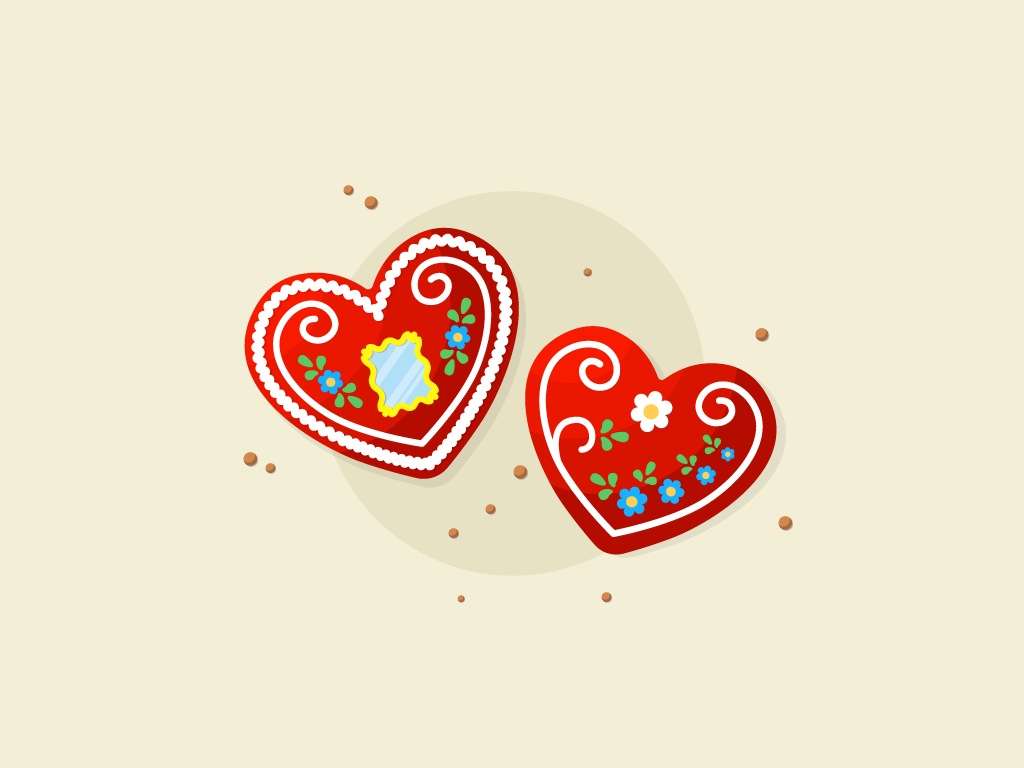 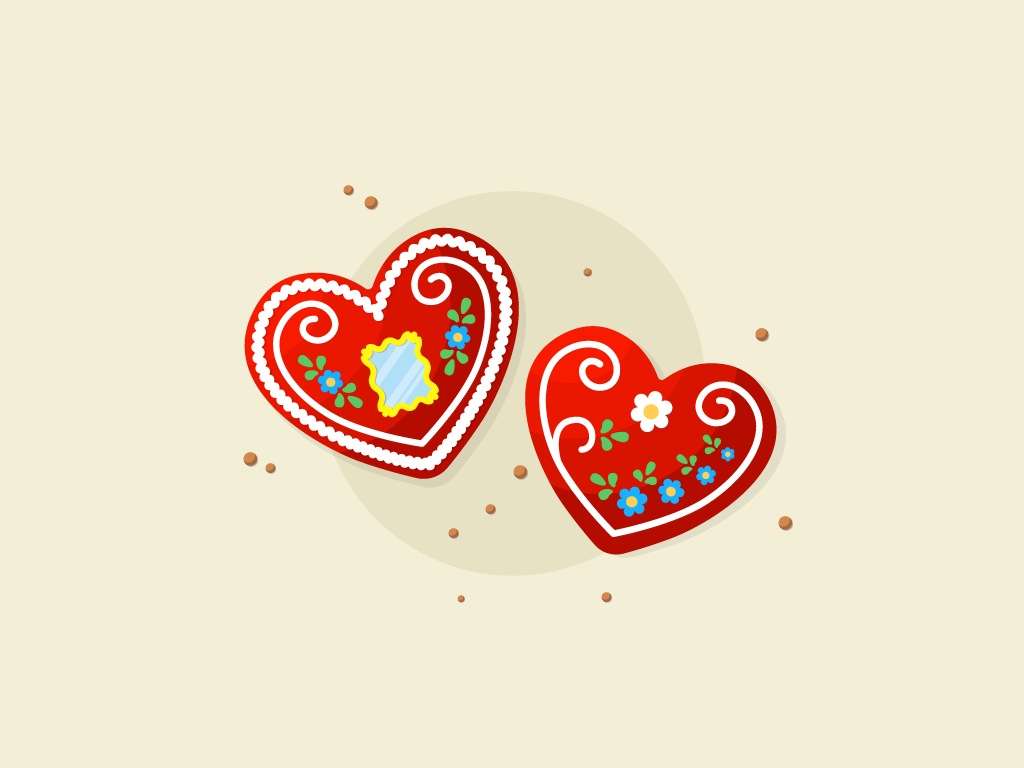 